LESCOLA _________________________________DATA:_____/_____/_____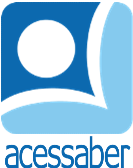 PROF:_______________________________________TURMA:___________NOME:________________________________________________________ENERGIA TÉRMICA	A temperatura dos corpos tem relação com a energia térmica. Quanto mais energia térmica há em um corpo, maior é sua temperatura. Para determinar a temperatura de um corpo, usa-se um termômetro.	Quando dois corpos apresentam temperaturas diferentes, ocorre transferência de calor entre eles, até que os dois corpos atinjam a mesma temperatura. Assim, o corpo mais frio esquenta e o mais quente esfria.	Há materiais que conduzem bem o calor, como o ferro e o alumínio, enquanto outros são isolantes térmicos, como o isopor e a madeira.Produção e usos da energia térmica	A energia térmica pode ser obtida aproveitando-se a luz solar ou queimando-se diferentes materiais combustíveis renováveis ou não renováveis, por exemplo.	Nos fogões a lenha, a madeira substitui o gás natural, que serve de combustível nos fogões convencionais.	Nos painéis de aquecimento solar, há captação e transferência de calor para a água, que é aquecida.	Em alguns processos industriais, como a produção do aço, é necessária grande quantidade de energia térmica, que é gerada pela queima de carvão mineral.	Nas usinas termoelétricas, a energia térmica, obtida pela queima de carvão, gás natural ou petróleo, é transformada em energia elétrica.Buriti mais ciências. Editora: ModernaQuestõesO que utilizamos para medir a temperatura de um corpo?R: __________________________________________________________________Explique como ocorre a transferência de calor:R: __________________________________________________________________________________________________________________________________________________________________________________________________________Como obtemos energia térmica?R: __________________________________________________________________________________________________________________________________________________________________________________________________________Quais são os principais materiais, são queimados, para obter energia térmica?R: __________________________________________________________________________________________________________________________________________________________________________________________________________